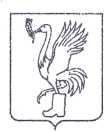 СОВЕТ ДЕПУТАТОВТАЛДОМСКОГО ГОРОДСКОГО ОКРУГА МОСКОВСКОЙ ОБЛАСТИ141900, г. Талдом, пл. К. Маркса, 12                                                          тел. 8-(49620)-6-35-61; т/ф 8-(49620)-3-33-29 Р Е Ш Е Н И Еот __24 декабря____  2020 г.                                                    №  102┌                                                      ┐    Об утверждении Порядка принятия решения Советомдепутатов Талдомского городского округа Московской областио применении к депутату, члену выборного органа местногосамоуправления, выборному должностному лицу местногосамоуправления Талдомского городского округа Московской области,мер ответственности, указанных в части 7.3-1 ст. 40 Федеральногозакона от 06.10.2003 N 131-ФЗ "Об общих принципах организацииместного самоуправления в Российской Федерации"В соответствии Федеральным законом от 06.10.2003 N 131-ФЗ "Об общих принципах организации местного самоуправления в Российской Федерации", от 25.12.2008 N 273-ФЗ "О противодействии коррупции", Законом Московской области от 31.03.2020 N 48/2020-ОЗ "О порядке принятия решения представительным органом муниципального образования Московской области о применении мер ответственности к лицам, замещающим отдельные муниципальные должности в Московской области, представившим недостоверные или неполные сведения о доходах, расходах, об имуществе и обязательствах имущественного характера, если искажение этих сведений является несущественным", руководствуясь Уставом Талдомского городского округа Московской области, Совет депутатов Талдомского городского округа Московской области РЕШИЛ:1. Утвердить прилагаемый Порядок принятия решения Советом депутатов Талдомского городского округа Московской области о применении к депутату, члену выборного органа местного самоуправления, выборному должностному лицу местного самоуправления Талдомского городского округа Московской области, мер ответственности, указанных в части 7.3-1 ст. 40 Федерального закона от 06.10.2003 N 131-ФЗ "Об общих принципах организации местного самоуправления в Российской Федерации".2. Направить настоящее решение главе Талдомского городского округа Московской области Крупенину Ю.В. для подписания и официального опубликования.3. Опубликовать настоящее решение в официальном периодическом печатном издании и разместить на официальном сайте Талдомского городского округа Московской области в информационно-коммуникационной сети Интернет (www.taldom-okrug.ru).4. Настоящее решение вступает в силу со дня его официального опубликования.5. Контроль за исполнением настоящего решения возложить на председателя Совета депутатов Талдомского городского округа Московской области        Аникеева М.И.Председатель Совета депутатовТалдомского городского округа                                                         М.И. АникеевГлава Талдомского городского округа                                              Ю.В. КрупенинПриложениек решению Совета депутатовТалдомского городского округаМосковской области от 24.12.2020 г. № 102ПОРЯДОКПРИНЯТИЯ РЕШЕНИЯ СОВЕТОМ ДЕПУТАТОВ ТАЛДОМСКОГО ГОРОДСКОГО ОКРУГА МОСКОВСКОЙ ОБЛАСТИ О ПРИМЕНЕНИИ К  ДЕПУТАТУ ЧЛЕНУ ВЫБОРНОГО ОРГАНА МЕСТНОГО САМУПРАВЛЕНИЯ, ВЫБОРНОМУ ДОЛЖНОСТНОМУ ЛИЦУ МЕСТНОГО САМОУПРАВЛЕНИЯ ТАЛДОМСКОГО ГОРОДСКОГО ОКРУГА МОСКОВСКОЙ ОБЛАСТИ, МЕР ОТВЕТСТВЕННОСТИ, ПРЕДУСМОТРЕННЫХ  ЧАСТЬЮ 7.3-1 СТАТЬИ 40 ФЕДЕРАЛЬНОГО ЗАКОНА ОТ 06.10.2003 N131-ФЗ "ОБ ОБЩИХ ПРИНЦИПАХ ОРГАНИЗАЦИИ МЕСТНОГОСАМОУПРАВЛЕНИЯ В РОССИЙСКОЙ ФЕДЕРАЦИИ"1. Настоящий Порядок в соответствии с частью 7.3-2 статьи 40 Федерального закона от 6 октября 2003 года N 131-ФЗ "Об общих принципах организации местного самоуправления в Российской Федерации", частью 2.2 статьи 8 Закона Московской области N 190/2017-ОЗ "О порядке проверки достоверности и полноты сведений, представляемых гражданами, претендующими на замещение муниципальных должностей в Московской области, и лицами, замещающими муниципальные должности в Московской области" определяет порядок принятия решения Советом депутатов Талдомского городского округа Московской области о применении к депутату, члену выборного органа местного самоуправления, выборному должностному лицу местного самоуправления Талдомского городского округа мер ответственности, указанных в части 7.3-1 ст. 40 Федерального закона от 06.10.2003 N 131-ФЗ "Об общих принципах организации местного самоуправления в Российской Федерации", представившим недостоверные или неполные сведения о своих доходах, расходах, об имуществе и обязательствах имущественного характера, а также сведения о доходах, расходах, об имуществе и обязательствах имущественного характера своих супруги (супруга) и несовершеннолетних детей (далее - сведения о доходах, расходах, об имуществе и обязательствах имущественного характера), если искажение этих сведений является несущественным.2. При выявлении в результате проверки, проведенной в соответствии с Законом Московской области N 190/2017-ОЗ "О порядке проверки достоверности и полноты сведений, представляемых гражданами, претендующими на замещение муниципальных должностей в Московской области, и лицами, замещающими муниципальные должности в Московской области", фактов предоставления депутатом, членом выборного органа местного самоуправления, выборным должностным лицом местного самоуправления Талдомского городского округа недостоверных или неполных сведения о доходах, расходах, об имуществе и обязательствах имущественного характера, если искажение этих сведений является несущественным, могут быть применены следующие меры ответственности:1) предупреждение;2) освобождение депутата, члена выборного органа местного самоуправления от должности в представительном органе муниципального образования, выборном органе местного самоуправления с лишением права занимать должности в представительном органе муниципального образования, выборном органе местного самоуправления до прекращения срока его полномочий;3) освобождение от осуществления полномочий на постоянной основе с лишением права осуществлять полномочия на постоянной основе до прекращения срока его полномочий;4) запрет занимать должности в представительном органе муниципального образования, выборном органе местного самоуправления до прекращения срока его полномочий;5) запрет исполнять полномочия на постоянной основе до прекращения срока его полномочий. 3. Совет депутатов Талдомского городского округа Московской области обязан рассмотреть заявление Губернатора Московской области, представление органа прокуратуры, о факте  о применении к депутату, члену выборного органа местного самоуправления, выборного должностного лица местного самоуправления мер ответственности, предусмотренных пунктом 2 настоящего Порядка, не позднее чем через 30 дней со дня поступления его в Совет депутатов Талдомского городского округа Московской области.4. Несущественным искажением представленных депутатом, членом выборного органа местного самоуправления, выборным должностным лицом местного самоуправления сведений о своих доходах, расходах, об имуществе и обязательствах имущественного характера, а также сведений о доходах, расходах, об имуществе и обязательствах имущественного характера своих супруги (супруга) и несовершеннолетних детей является, если:1) представлены недостоверные или неполные сведения о доходах, при этом величина искажения составляет менее 20% от размера общего дохода лица и членов его семьи в год;2) объект недвижимого имущества, находящийся в пользовании по договору социального найма, указан в разделе "Недвижимое имущество";3) объект недвижимого имущества, который ранее указывался в разделе "Недвижимое имущество", фактически оказался объектом недвижимого имущества, находящимся в пользовании (например, гараж, отражаемый ранее в качестве объекта, владение которым, по мнению служащего, осуществлялось на праве собственности, в связи с членством в кооперативе (гаражном) оказался объектом недвижимого имущества, находящимся в пользовании), либо оказался объектом, возведенным на соответствующем земельном участке, но регистрация такого объекта не осуществлена;4) не указаны сведения об имуществе, находящемся в долевой собственности депутата (члена выборного органа местного самоуправления, выборного должностного лица местного самоуправления) и члена его семьи, при этом сведения о наличии такого имущества в собственности члена семьи указаны в сведениях, представленных в отношении члена семьи;5) сведения об имуществе, принадлежащем супругам на праве совместной собственности, указаны только в сведениях одного из супругов, либо в сведениях одного из супругов данные указаны достоверно, а в сведениях другого - недостоверно;6) площадь объекта недвижимого имущества указана некорректно, при этом величина ошибки не превышает 5% от реальной площади данного объекта (и как следствие, является округлением в большую или меньшую сторону его площади) либо является технической ошибкой (опиской или опечаткой, например, когда "зеркально" отражены соседние цифры), допущенной при указании площади данного объекта;7) не указаны сведения о транспортных средствах, рыночная стоимость которых не превышает 100000 рублей, фактическое пользование данными транспортными средствами не осуществляется более 10 лет и (или) они были переданы третьим лицам по генеральной доверенности, а также о транспортных средствах, находящихся в угоне;8) ошибки в наименовании вида транспортного средства и в наименовании места его регистрации (за исключением субъекта Российской Федерации);9) не указаны сведения о банковских счетах, вкладах, остаток денежных средств на которых не превышает 10000 рублей, при этом движение денежных средств по счету в отчетном периоде не осуществлялось;10) не указаны сведения о счете, открытом в банке, расположенном на территории Российской Федерации, который использовался в отчетном периоде только для совершения сделки по приобретению объекта недвижимого имущества и (или) транспортного средства, а также аренды банковской ячейки для этих сделок, если остаток средств на данном счете по состоянию на 31 декабря отчетного периода составлял менее 10000 рублей, и при этом сведения о совершенной сделке и (или) приобретенном имуществе указаны в соответствующем разделе;11) не представлены сведения о доходе от вклада в банке, если полученная сумма была переведена на банковский счет, средства со счета не снимались, при этом в справке о доходах, об имуществе и обязательствах имущественного характера отражены полные и достоверные сведения об этом счете;12) отсутствуют иные обстоятельства, свидетельствующие о том, что при предоставлении недостоверных или неполных сведений о своих доходах, расходах, об имуществе и обязательствах имущественного характера были сокрыты конфликт интересов, нарушение запретов, установленных действующим законодательством, или сокрыты доходы, имущество, источники происхождения которых депутат, выборное должностное лицо местного самоуправления не мог пояснить, или стоимость которых не соответствовала его доходам.5. При принятии решения о признании несущественным искажения сведений о доходах, расходах, об имуществе и обязательствах имущественного характера, а также о выборе конкретной меры ответственности учитываются:1) вина депутата, члена выборного органа местного самоуправления, выборного должностного лица местного самоуправления Талдомского городского округа;2) Наличие смягчающих или отягчающих обстоятельств.В качестве смягчающих рассматриваются следующие обстоятельства:- совершение нарушения требований законодательства о противодействии коррупции впервые;- соблюдение в отчетном периоде других ограничений, запретов, требований, исполнение обязанностей, установленных в целях противодействия коррупции.К отягчающим обстоятельствам относится нарушение требований законодательства о противодействии коррупции в рамках предыдущих декларационных периодов.3) причины и условия, при которых депутатом, членом выборного органа местного самоуправления, выборным должностным лицом местного самоуправления Талдомского городского округа Московской области были представлены недостоверные или неполные сведения о доходах, расходах, об имуществе и обязательствах имущественного характера;4) принятие ранее мер, направленных на предотвращение совершения нарушения;5) характер и степень искажения сведений о доходах, расходах, об имуществе и обязательствах имущественного характера;6) соблюдение депутатом, членом выборного органа местного самоуправления, выборным должностным лицом местного самоуправления Талдомского городского округа Московской области ограничений и запретов, исполнение им обязанностей, установленных законодательством о противодействии коррупции.6. Вопрос о применении к депутату, члену выборного органа местного самоуправления, выборному должностному лицу местного самоуправления Талдомского городского округа Московской области одной из мер ответственности, указанных в пункте 2 настоящего Порядка, рассматривается на заседании Совета депутатов Талдомского городского округа Московской области.7. При рассмотрении вопроса, указанного в пункте 5 настоящего Порядка, депутату, члену выборного органа местного самоуправления, выборному должностному лицу местного самоуправления Талдомского городского округа Московской области предоставляется возможность дать пояснения по факту представления им недостоверных или неполных сведений о доходах, расходах, об имуществе и обязательствах имущественного характера.8. Применение к депутату, члену выборного органа местного самоуправления, выборному должностному лицу местного самоуправления Талдомского городского округа Московской области одной из мер ответственности, указанных в пункте 2 настоящего Порядка, осуществляется не позднее 6 месяцев со дня поступления в Совет депутатов Талдомского городского округа Московской области заявления, информации о применении меры ответственности и не позднее трех лет со дня представления сведений о доходах, расходах, об имуществе и обязательствах имущественного характера.9. При поступлении в Совет депутатов Талдомского городского округа Московской области заявление Губернатора Московской области, представление органа прокуратуры, председатель Совета депутатов Талдомского городского округа Московской области в 10-дневный срок:письменно уведомляет о содержании поступившего заявления Губернатора Московской области, представления органа прокуратуры, лицо, в отношении которого оно  поступило, а также о дате, времени и месте его рассмотрения;предлагает лицу, в отношении которого поступило заявление Губернатора Московской области, представление органа прокуратуры, дать письменные пояснения по существу выявленных нарушений, которые будут оглашены при рассмотрении заявления Советом депутатов Талдомского городского округа Московской области.10. Неявка лица, в отношении которого поступило заявление  Губернатора Московской области, представление органа прокуратуры, своевременно извещенного о месте и времени заседания Совета депутатов Талдомского городского округа Московской области, не препятствует их  рассмотрению.11. В ходе рассмотрения вопроса по поступившему заявлению Губернатора Московской области, представлению органа прокуратуры, председатель Совета депутатов Талдомского городского округа Московской области:- оглашает поступившее заявление Губернатора Московской области, представление органа прокуратуры; - разъясняет присутствующим депутатам недопустимость конфликта интересов при рассмотрении вопроса о применении меры ответственности и предлагает указать наличие такого факта у лиц, присутствующих на заседании, при его наличии самоустраниться либо предлагает депутатам Совета депутатов Талдомского городского округа Московской области разрешить вопрос об отстранении от принятия решения о применении меры ответственности депутата, имеющего конфликт интересов;- объявляет о наличии кворума для решения вопроса о применении меры ответственности;- оглашает письменные пояснения лица, в отношении которого поступило заявление Губернатора Московской области, представление органа прокуратуры и предлагает ему выступить по рассматриваемому вопросу;- предлагает депутатам и иным лицам, присутствующим на заседании Совета депутатов Талдомского городского округа Московской области, высказать мнения относительно рассматриваемого вопроса;- объявляет о начале голосования;- после оглашения результатов принятого решения о применении меры ответственности разъясняет сроки его изготовления и опубликования.12. Депутат, в отношении которого поступило заявление Губернатора Московской области, представление органа прокуратуры, не принимает участие в голосовании.13. По итогам голосования Совет депутатов Талдомского городского округа Московской области утверждает протокол и принимает определенное итогами голосования решение.14. Результатом рассмотрения является принятие Советом депутатов Талдомского городского округа Московской области одного из решений о применении к лицу, замещающему муниципальную должность, мер ответственности, предусмотренных пунктом 2 настоящего Порядка.15. Решение Совета депутатов Талдомского городского округа Московской области о применении к лицу, замещающему муниципальную должность, мер ответственности принимается в течение месяца со дня поступления в Совет депутатов Талдомского городского округа Московской области заявления Губернатора Московской области, представления органа прокуратуры, не считая периода временной нетрудоспособности лица, замещающего муниципальную должность, а также пребывания его в отпуске.16. Решение, принятое в соответствии с пунктом 13 настоящего Порядка, должно быть мотивированным, оформляется в письменном виде.16.1. Решение о применении мер ответственности в отношении депутата, члена выборного органа местного самоуправления, выборного должностного лица местного самоуправления, к которым применена мера ответственности, оформляется в письменной форме и должно содержать:а) фамилию, имя, отчество (последнее - при наличии);б) должность;в) мотивированное обоснование, позволяющее считать искажения представленных сведений о доходах, расходах, об имуществе и обязательствах имущественного характера, сведений о доходах, расходах, об имуществе и обязательствах имущественного характера своих супруги (супруга) и несовершеннолетних детей несущественными;г) Ссылку на примененную норму права Федерального закона от 06.10.2003 N 131-ФЗ "Об общих принципах организации местного самоуправления в Российской Федерации" с обоснованием применения избранной меры ответственностид) срок действия меры ответственности.Сведения в отношении депутата, члена выборного органа местного самоуправления, выборного должностного лица местного самоуправления указываются в решении о применении меры ответственности с соблюдением законодательства Российской Федерации о персональных данных и иной охраняемой законом тайне.Решение о применении меры ответственности подписывается председателем Совета. 17. Информация о применении к депутату, члену выборного органа местного самоуправления, выборному должностному лицу местного самоуправления Талдомского городского округа Московской области одной из мер ответственности, указанных в пункте 2 настоящего Порядка, не позднее 15 дней со дня принятия соответствующего решения, размещается на официальном сайте Талдомского городского округа Московской области в информационно-телекоммуникационной сети Интернет, а также в учрежденном администрацией Талдомского городского округа Московской области периодическом печатном средстве массовой информации - общественно-политической газете «Заря».18. Депутат, член выборного органа местного самоуправления, выборное должностное лицо местного самоуправления Талдомского городского округа Московской области, должно быть ознакомлено под роспись с решением о применении к нему мер ответственности в течение трех рабочих дней со дня принятия такого решения. По требованию лица, замещающего муниципальную должность, выдается надлежащим образом заверенная копия решения о применении к нему мер ответственности.19. В случае если решение о применении мер ответственности невозможно довести до сведения лица, замещающего муниципальную должность, или указанное лицо отказывается ознакомиться с решением под роспись, уполномоченным сотрудником аппарата администрации Талдомского городского округа Московской области составляется акт об отказе в ознакомлении выше указанного лица с решением о применении к нему мер ответственности или о невозможности его уведомления о таком решении.20. Депутат, член выборного органа местного самоуправления, выборное должностное лицо местного самоуправления Талдомского городского округа Московской области, вправе обжаловать решение о применении к нему мер ответственности в судебном порядке.